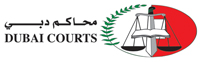 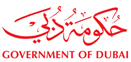 شروط الحصول على التصريح:أن يكون مالك أو مدير المكتب المزمع انشاؤه كاتب عدل خاص.أ لا يكون طالب التصريح مالكاً أو شريكاً او عاملاً في أي مكتب في الامارة.أن يكون مقر المكتب ملائماً لاستقبال الجمهور والقيام باختصاصات الكاتب العدل الخاص , وأن يكون مجهزاً بالمرافق والمستلزمات التي تحددها المحاكم.تقديم وثيقة تأمين سارية المفعول طيلة مدة التصريح ضد المسؤولية عن الأخطاء المهنية , صادرة عن إحدى شركات التأمين المرخصة, على ان يكون مقدار مبلغ التأمين (500.000) خمسمائة ألف درهم, وأن يتم التنفيذ على هذا المبلغ وفقاً للإجراءات المقررة قانوناً في هذا الشأن.سداد الرسم المقرر على التصريح.المستندات المطلوبة :صورة عن جواز سفر وخلاصة قيد طالب التصريح.صورة عن بطاقة الهوية لطالب التصريح.شهادة بحث الحالة الجنائية لطالب التصريح صادرة عن السلطة المختصة بالإمارة.صورة شخصية لطالب التصريح.صورة عن اثبات قيد المالك أو مدير المكتب المزمع إنشاؤه في السجل.الاجراءات:تقديم الطلب إلى قسم شؤون الكاتب العدل الخاص.عرض الطلب على لجنة شؤون الكاتب العدل.قرار لجنة شؤون الكاتب العدل.في حالة قبول الطلب:إبرام عقد تقديم أعمال الكاتب العدل الخاص مع المحاكم.سداد الرسم المقرر.اصدار التصريح.إضافة نشاط أعمال الكاتب العدل الخاص برخصة المكتب.الرسوم:استمارة طلب تصريح مكتب                  رقم الطلب: ..................         تصريح مكتب                              تجديد تصريح مكتب                         تعديل بيانات مكتب       وقف تصريح                              إعادة تصريح مكتب                           بدل فاقد/ تالف                           اخرى: ـــــــــــــــــــــــــــــــــــــــــــــــــــــــــــــــــــــــــــــــــــــــــــــــــــــــــــــــــــــــــــــــــــــــــــــــــــــــــــــــــــــــــــــــــــــــــــــــــــــــــــــــــــــــــــــــبيانات مقدم الطلب:بيانات المكتب:بيانات تصريح مكتب:اقر بأن جميع البيانات والمعلومات أعلاه والمستندات المرفقة بهذا الطلب صحيحة وعلى مسؤوليتيللاستخدام الرسمي للإدارة:قرار اللجنة:رسوم ترخيص مزاولة أعمال الكاتب العدل الخاصمقدار الرسمقيد وتجديد قيد موظفي الجهات الحكومية في السجل200 درهمقيد الكاتب العدل الخاص في السجل1000 درهمتجديد قيد الكاتب العدل الخاص في السجل300 درهمإصدار تصريح مكتب2000 درهمتجديد تصريح مكتب500 درهمطلب المكتب التوقف عن مزاولة نشاطه بتقديم خدمات الكاتب العدل500 درهمطلب الكاتب العدل الخاص وقف مزاولة أعمال الكاتب العدل الخاص300 درهمطلب نقل قيد الكاتب العدل الخاص من مكتب إلى آخر300 درهمإصدار بطاقة كاتب عدل خاص بدل فاقد أو تالف100 درهمإصدار تصريح بدل فاقد أو تالف100 درهمإصدار نسخة إضافية من التصريح100 درهم